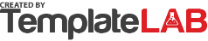 CYBER SECURITY RISK ASSESSMENTCYBER SECURITY RISK ASSESSMENTCYBER SECURITY RISK ASSESSMENTCYBER SECURITY RISK ASSESSMENTCYBER SECURITY RISK ASSESSMENTCYBER SECURITY RISK ASSESSMENTCYBER SECURITY RISK ASSESSMENTCYBER SECURITY RISK ASSESSMENTCYBER SECURITY RISK ASSESSMENTCYBER SECURITY RISK ASSESSMENTCYBER SECURITY RISK ASSESSMENTCYBER SECURITY RISK ASSESSMENTCYBER SECURITY RISK ASSESSMENTCYBER SECURITY RISK ASSESSMENTCYBER SECURITY RISK ASSESSMENTCYBER SECURITY RISK ASSESSMENTCYBER SECURITY RISK ASSESSMENTThe matrix provides a consistent way to measure and compare threats and vulnerabilities. It’s also an ideal resource for explaining the findings of your risk assessment to the board. It demonstrates why certain risks are dangerous and the need to prioritise defence capabilities.The matrix provides a consistent way to measure and compare threats and vulnerabilities. It’s also an ideal resource for explaining the findings of your risk assessment to the board. It demonstrates why certain risks are dangerous and the need to prioritise defence capabilities.The matrix provides a consistent way to measure and compare threats and vulnerabilities. It’s also an ideal resource for explaining the findings of your risk assessment to the board. It demonstrates why certain risks are dangerous and the need to prioritise defence capabilities.The matrix provides a consistent way to measure and compare threats and vulnerabilities. It’s also an ideal resource for explaining the findings of your risk assessment to the board. It demonstrates why certain risks are dangerous and the need to prioritise defence capabilities.The matrix provides a consistent way to measure and compare threats and vulnerabilities. It’s also an ideal resource for explaining the findings of your risk assessment to the board. It demonstrates why certain risks are dangerous and the need to prioritise defence capabilities.The matrix provides a consistent way to measure and compare threats and vulnerabilities. It’s also an ideal resource for explaining the findings of your risk assessment to the board. It demonstrates why certain risks are dangerous and the need to prioritise defence capabilities.The matrix provides a consistent way to measure and compare threats and vulnerabilities. It’s also an ideal resource for explaining the findings of your risk assessment to the board. It demonstrates why certain risks are dangerous and the need to prioritise defence capabilities.The matrix provides a consistent way to measure and compare threats and vulnerabilities. It’s also an ideal resource for explaining the findings of your risk assessment to the board. It demonstrates why certain risks are dangerous and the need to prioritise defence capabilities.The matrix provides a consistent way to measure and compare threats and vulnerabilities. It’s also an ideal resource for explaining the findings of your risk assessment to the board. It demonstrates why certain risks are dangerous and the need to prioritise defence capabilities.The matrix provides a consistent way to measure and compare threats and vulnerabilities. It’s also an ideal resource for explaining the findings of your risk assessment to the board. It demonstrates why certain risks are dangerous and the need to prioritise defence capabilities.The matrix provides a consistent way to measure and compare threats and vulnerabilities. It’s also an ideal resource for explaining the findings of your risk assessment to the board. It demonstrates why certain risks are dangerous and the need to prioritise defence capabilities.The matrix provides a consistent way to measure and compare threats and vulnerabilities. It’s also an ideal resource for explaining the findings of your risk assessment to the board. It demonstrates why certain risks are dangerous and the need to prioritise defence capabilities.The matrix provides a consistent way to measure and compare threats and vulnerabilities. It’s also an ideal resource for explaining the findings of your risk assessment to the board. It demonstrates why certain risks are dangerous and the need to prioritise defence capabilities.The matrix provides a consistent way to measure and compare threats and vulnerabilities. It’s also an ideal resource for explaining the findings of your risk assessment to the board. It demonstrates why certain risks are dangerous and the need to prioritise defence capabilities.The matrix provides a consistent way to measure and compare threats and vulnerabilities. It’s also an ideal resource for explaining the findings of your risk assessment to the board. It demonstrates why certain risks are dangerous and the need to prioritise defence capabilities.The matrix provides a consistent way to measure and compare threats and vulnerabilities. It’s also an ideal resource for explaining the findings of your risk assessment to the board. It demonstrates why certain risks are dangerous and the need to prioritise defence capabilities.The matrix provides a consistent way to measure and compare threats and vulnerabilities. It’s also an ideal resource for explaining the findings of your risk assessment to the board. It demonstrates why certain risks are dangerous and the need to prioritise defence capabilities.RISK ASSESSMENT
MATRIXRISK ASSESSMENT
MATRIXVULNERABILITY LEVELVULNERABILITY LEVELVULNERABILITY LEVELVULNERABILITY LEVELVULNERABILITY LEVELVULNERABILITY LEVELVULNERABILITY LEVELVULNERABILITY LEVELVULNERABILITY LEVELVULNERABILITY LEVELVULNERABILITY LEVELVULNERABILITY LEVELVULNERABILITY LEVELVULNERABILITY LEVELVULNERABILITY LEVELRISK ASSESSMENT
MATRIXRISK ASSESSMENT
MATRIXVERY HIGHVERY HIGHVERY HIGHHIGHHIGHHIGHMODERATEMODERATEMODERATELOWLOWLOWVERY LOWVERY LOWVERY LOWTHREAT LEVELVERY HIGH●Very High●Very High●High●High●ModerateTHREAT LEVELHIGH●Very High●High●Moderate●Moderate●LowTHREAT LEVELMODERATE●High●Moderate●Moderate●Moderate●LowTHREAT LEVELLOW●High●Moderate●Moderate●Low●Very LowTHREAT LEVELVERY LOW●Moderate●Low●Low●Very Low●Very LowTHREATTHREATTHREATTHREATTHREATVULNERABILITYVULNERABILITYVULNERABILITYVULNERABILITYVULNERABILITYASSET & CONSEQUENCESASSET & CONSEQUENCESASSET & CONSEQUENCESASSET & CONSEQUENCESASSET & CONSEQUENCESASSET & CONSEQUENCESRISKSystem overheating - server roomSystem overheating - server roomSystem overheating - server roomSystem overheating - server roomSystem overheating - server roomOld air conditioning systemOld air conditioning systemOld air conditioning systemOld air conditioning systemOld air conditioning systemAll services (email, website, database) will be unavailable for at least 3h.All services (email, website, database) will be unavailable for at least 3h.All services (email, website, database) will be unavailable for at least 3h.All services (email, website, database) will be unavailable for at least 3h.All services (email, website, database) will be unavailable for at least 3h.All services (email, website, database) will be unavailable for at least 3h.HIGHHIGHHIGHHIGHHIGHHIGHHIGHHIGHHIGHHIGHHIGHAll services (email, website, database) will be unavailable for at least 3h.All services (email, website, database) will be unavailable for at least 3h.All services (email, website, database) will be unavailable for at least 3h.All services (email, website, database) will be unavailable for at least 3h.All services (email, website, database) will be unavailable for at least 3h.All services (email, website, database) will be unavailable for at least 3h.HIGHNatural disaster - floodingNatural disaster - floodingNatural disaster - floodingNatural disaster - floodingNatural disaster - floodingServer room - on the 4th floorServer room - on the 4th floorServer room - on the 4th floorServer room - on the 4th floorServer room - on the 4th floorAll services (email, website, database) will be unavailable for at least 1 day.All services (email, website, database) will be unavailable for at least 1 day.All services (email, website, database) will be unavailable for at least 1 day.All services (email, website, database) will be unavailable for at least 1 day.All services (email, website, database) will be unavailable for at least 1 day.All services (email, website, database) will be unavailable for at least 1 day.LOWMODERATEMODERATEMODERATEMODERATEMODERATEVERY LOWVERY LOWVERY LOWVERY LOWVERY LOWAll services (email, website, database) will be unavailable for at least 1 day.All services (email, website, database) will be unavailable for at least 1 day.All services (email, website, database) will be unavailable for at least 1 day.All services (email, website, database) will be unavailable for at least 1 day.All services (email, website, database) will be unavailable for at least 1 day.All services (email, website, database) will be unavailable for at least 1 day.LOWAccidental file deletingAccidental file deletingAccidental file deletingAccidental file deletingAccidental file deletingPermissions configuredPermissions configuredPermissions configuredPermissions configuredPermissions configuredData can be lost. Maybe even critical data.Data can be lost. Maybe even critical data.Data can be lost. Maybe even critical data.Data can be lost. Maybe even critical data.Data can be lost. Maybe even critical data.Data can be lost. Maybe even critical data.MODERATEHIGHHIGHHIGHHIGHHIGHLOWLOWLOWLOWLOWData can be lost. Maybe even critical data.Data can be lost. Maybe even critical data.Data can be lost. Maybe even critical data.Data can be lost. Maybe even critical data.Data can be lost. Maybe even critical data.Data can be lost. Maybe even critical data.MODERATE© TemplateLab.com © TemplateLab.com © TemplateLab.com © TemplateLab.com © TemplateLab.com © TemplateLab.com 